Come Learn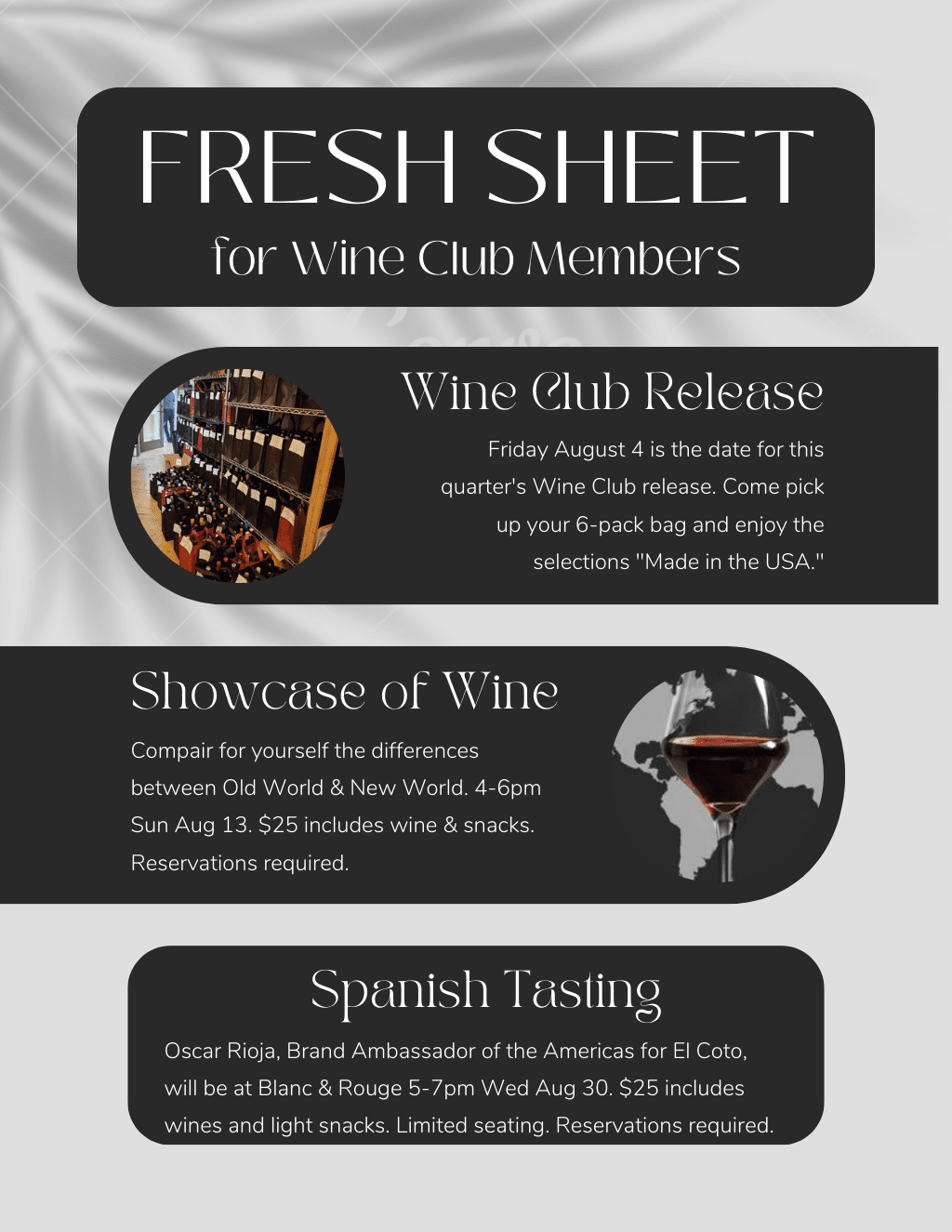 